THE DEPARTMENT OF GENERAL AND EVOLUTIONARY PSYCHOLOGY OF THE FACULTY OF HUMANITIES AND SOCIAL SCIENCES OF THE UNIVERSITY OF PÉCS HAS BEEN AWARDED THE TITLE OF EXCELLENT RESEARCH CENTER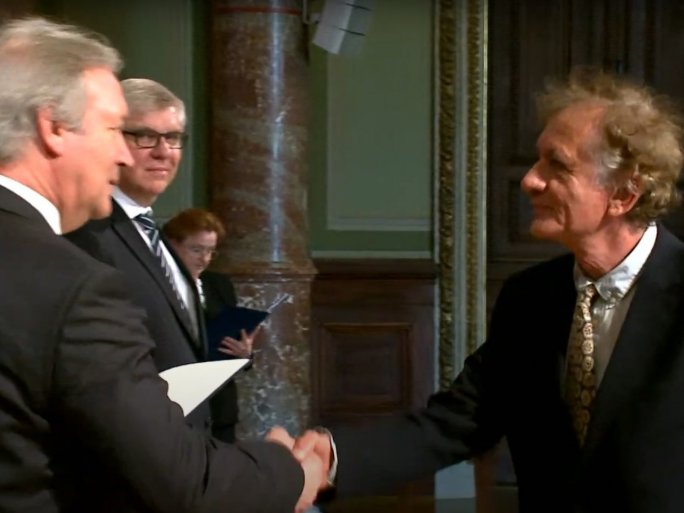 On May 4, 2022, the Hungarian Academy of Sciences (HAS) awarded the title of Outstanding Research Institution to the Department of General and Evolutionary Psychology of the Faculty of Humanities and Social Sciences of the University of Pécs.The Department was established about three decades ago and during this period it has been involved in numerous professional projects, published more than a thousand publications, and gained a high reputation in the national and international scientific community.Its research topics are extremely diverse, covering phobias, mating strategies, emotional regulation, Machiavellianism, internet use, and, more recently, coping strategies for the COVID-19 epidemic.